Інформаціяпро стан погашення заборгованості із заробітної платистаном на 01.06.2021На 01.06.2021 року сума заборгованості з виплати заробітної плати на активно економічних підприємствах області становить 34,5 млн грн, що на 
96,5 млн грн або у 3,8 рази менше ніж у попередньому місяці.Більше ніж половину суми заборгованості припадало на промисловість 71,7 %), з них:2 державних підприємства – 13 млн грн;13 комунальних підприємств – 7,3 млн грн;8  підприємств іншої форми власності – 14,2 млн грн. Найбільша заборгованість із заробітної плати на території Луганської області спостерігалась на вугільних підприємствах Сєвєродонецького району в обсязі 19,4 млн грн: Державному підприємстві "Первомайськвугілля" – 9,7 млн грн; 
        Публічному акціонерному товаристві "Лисичанськвугілля" –  9,7 млн грн.Неодноразові звернення облдержадміністрації до уряду України та конструктивна співпраця  з Міністерством енергетики України пришвидшили виділення коштів за бюджетною програмою "Реструктуризація вугільної галузі" по Державному підприємству "Первомайськвугілля" та Публічному акціонерному товариству "Лисичанськвугілля". Заборгованість за січень – квітень 2021 року погашена в повному обсязі.  Також, у повному обсязі погашена заборгованість у Попаснянському районному будинку культури – 152,7 тис. грн; Заборгованість працівникам бюджетних установ в області відсутня.У облдержадміністрації питання погашення заборгованості заробітної плати знаходиться на постійному контролі.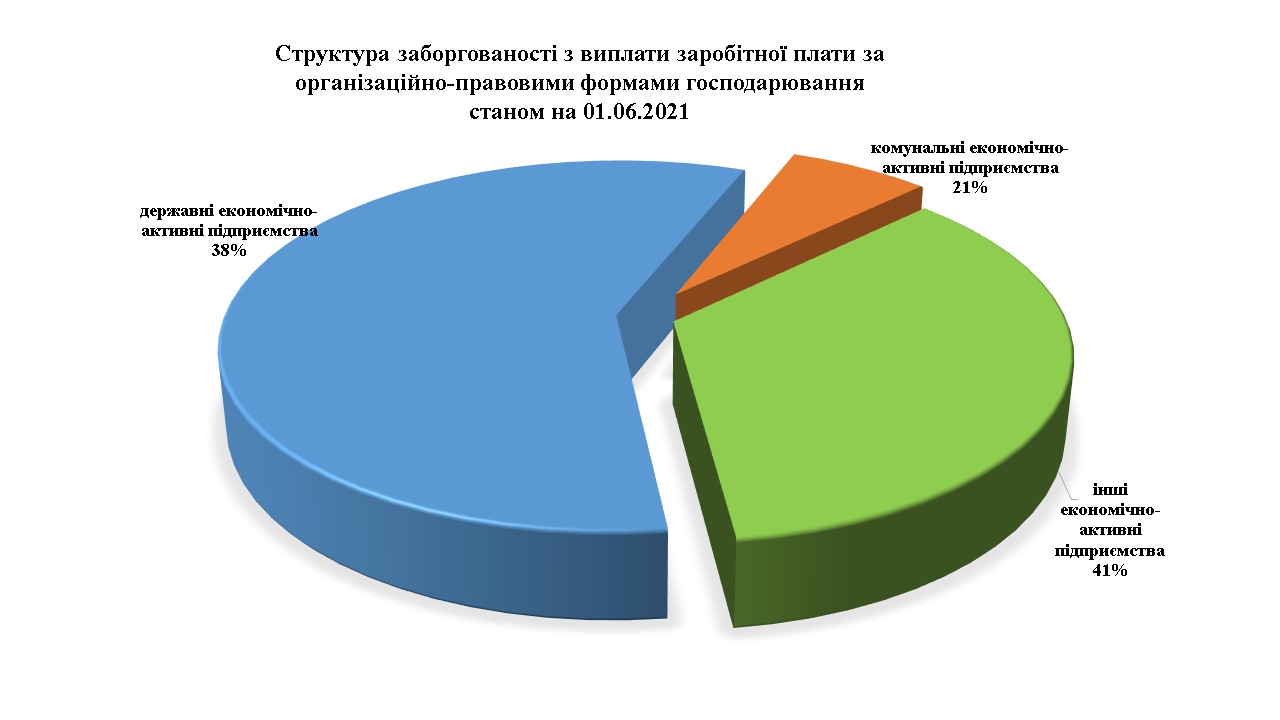 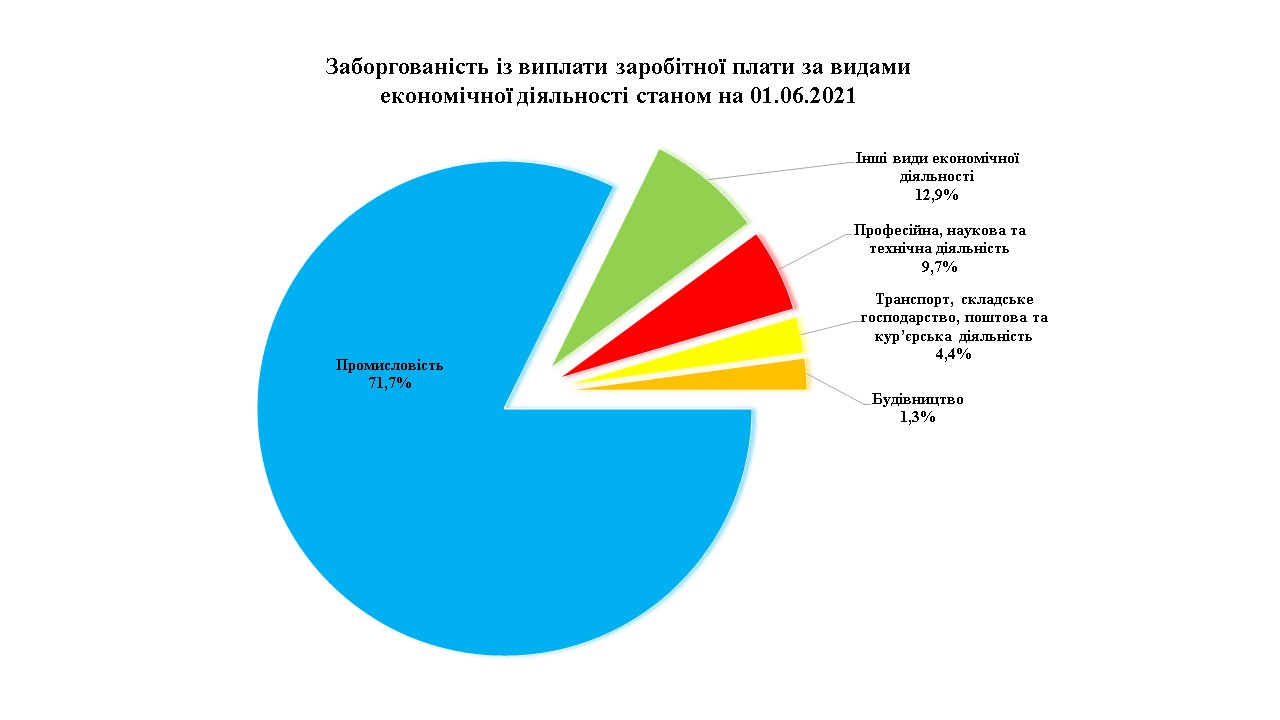 